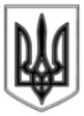 ЛИСИЧАНСЬКА МІСЬКА РАДАВИКОНАВЧИЙ КОМІТЕТР І Ш Е Н Н Я«20» 03. 2018 р.								  № 123м. ЛисичанськПро погодження проведення гастролей цирку-шапіто «Мак»ДП «Молодість»	У зв’язку зі зверненням адміністрації цирку-шапіто «Мак» ДП «Молодість» про проведення гастролей в м. Лисичанську, керуючись ст. 33 Закону України «Про місцеве самоврядування в Україні», виконком Лисичанської міської радиВИРІШИВ:	1. Погодити проведення гастролей цирку-шапіто «Мак» ДП «Молодість» за адресою: м. Лисичанськ, вул. Генерала Потапенка, 158, з 26.03.2018р. до 01.04.2018р. за умови укладення договору на вивіз твердих побутових відходів з підприємством, яке визначено виконавцем зазначених послуг на території міста Лисичанська.2. Відповідальність за охорону праці, протипожежну безпеку, санітарний та технічний стан об’єкту несе адміністрація цирку-шапіто «Мак» ДП «Молодість» відповідно до норм чинного законодавства.3. Відділу з питань внутрішньої політики, зв’язку з громадськістю та ЗМІ дане рішення розмістити на офіційному сайті Лисичанської міської ради.	4. Контроль за виконанням даного рішення покласти на заступника міського голови Ганьшина І.І.Міський голова									С.І.Шилін